Dositej ObradovićDva jarcaPreko dubokog potoka namestili ljudi brvno. Srela se na brvnu dva jarca. Skloni se! – viknu jedanSkloni se ti, ja neću! – reče drugi.E, da vidimo ko će se skloniti! – reče prvi i savi rogove spreman za bitku. I drugi se isto tako naroguši. Grunuše rogovima jedan na drugoga i oba padoše u vodu.1. O kome se govori u ovoj basni?________________________________________2. Šta su ljudi namestili preko dubokog potoka?________________________________________3. Dva jarca su prikazana kao:a) tvrdoglava;  b) ratoborna;  c) vesela;  d) mirna.4. Šta se jarcima dogodilo na kraju basne?________________________________________.5. Zaokruži brvno: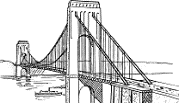 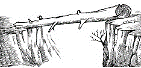 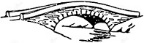 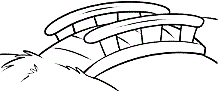 6. Zaokruži značenje reči narogušen: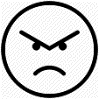 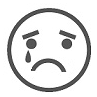 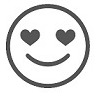 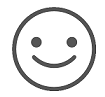 7. Nacrtaj u svesci dva jarca na brvnu.8. Prepiši u svesci basnu ćirilicom.Dositej ObradovićDva jarcaPreko dubokog potoka namestili ljudi brvno. Srela se na brvnu dva jarca. Skloni se! – viknu jedanSkloni se ti, ja neću! – reče drugi.E, da vidimo ko će se skloniti! – reče prvi i savi rogove spreman za bitku. I drugi se isto tako naroguši. Grunuše rogovima jedan na drugoga i oba padoše u vodu.1. O kome se govori u ovoj basni?________________________________________2. Šta su ljudi namestili preko dubokog potoka?________________________________________3. Dva jarca su prikazana kao:a) tvrdoglava;  b) ratoborna;  c) vesela;  d) mirna.4. Šta se jarcima dogodilo na kraju basne?________________________________________.5. Zaokruži brvno:6. Zaokruži značenje reči narogušen:7. Nacrtaj u svesci dva jarca na brvnu.8. Prepiši u svesci basnu ćirilicom.Доситеј ОбрадовићДва јарцаПреко дубоког потока наместили људи брвно. Срела се на брвну два јарца. Склони се! – викну једанСклони се ти, ја нећу! – рече други.Е, да видимо ко ће се склонити! – рече први и сави рогове спреман за битку. И други се исто тако нарогуши. Грунуше роговима један на другога и оба падоше у воду.1. О коме се говори у овој басни?________________________________________2. Шта су људи наместили преко дубоког потока?________________________________________3. Два јарца су приказана као:а) тврдоглава;  б) ратоборна;  в) весела;  г) мирна.4. Шта се јарцима догодило на крају басне?________________________________________.5. Заокружи брвно: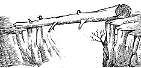 6. Заокружи значење речи нарогушен:7. Нацртај у свесци два јарца на брвну.8. Препиши басну писаним словима ћирилице.